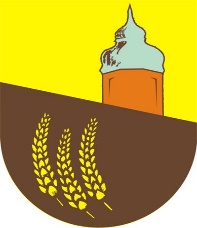 Analiza Stanu Gospodarki Odpadami Komunalnymi na terenie Gminy Stary Targ za 2020 r.Spis treści:WSTĘPZgodnie z art. 3 ust. 2 pkt. 10 ustawy z dnia 13 września 1996 r. o utrzymaniu czystości i porządku w gminach (t. j. Dz. U. z 2020 r., poz. 1439 ze zm.) jednym z wielu zadań gminy jest dokonanie corocznej analizy stanu gospodarki odpadami komunalnymi, w celu weryfikacji możliwości technicznych i organizacyjnych gminy w zakresie gospodarowania odpadami komunalnymi. Wójt, burmistrz lub prezydent miasta sporządza analizę stanu gospodarki odpadami komunalnymi, opracowuje ją na podstawie sprawozdań złożonych przez podmioty odbierające odpady komunalne od właścicieli nieruchomości, podmioty prowadzące punkt selektywnego zbierania odpadów komunalnych oraz rocznego sprawozdania z realizacji zadań z zakresu gospodarowania odpadami komunalnymi oraz innych dostępnych danych wpływających na koszty systemu gospodarowania odpadami komunalnymi.  	Analiza ta, podlega publicznemu udostępnieniu na stronie podmiotowej Biuletynu Informacji Publicznej Urzędu Gminy Stary Targ. CHARAKTERYSTYKA GMINY STARY TARGGmina Stary Targ położona jest w południowo-wschodniej części województwa pomorskiego w powiecie sztumskim. Stary Targ leży na szeroko rozumianym prawym brzegu Wisły, na wschód od Miasta i Gminy Sztum oraz na południowy wschód od Miasta Malbork. Gmina Stary Targ składa się z 14 sołectw zajmuje obszar ok. 141 km2. Gmina Stary Targ jest gminą rolniczą o korzystnych warunkach rozwoju gospodarki żywnościowej, co jest szansą dla przemysłu przetwórczego.  Na terenie gminy występują zakłady przemysłowe: metalowe, meblowe. Funkcjonuje 206 podmiotów gospodarczych (stan na dzień 09.02.2021 r.) zajmujących się m.in. handlem i usługami oraz ok. 450 rolników. SYSTEM ODBIORU I ZAGOSPODAROWANIA ODPADÓW KOMUNALNYCH W okresie od 1 stycznia do 31 grudnia 2020 r. usługi odbioru odpadów komunalnych od właścicieli nieruchomości  świadczone były przez następujące podmioty posiadające wpis do prowadzonego przez Wójta gminy Stary Targ rejestru działalności regulowanej w zakresie odbierania odpadów komunalnych od właścicieli nieruchomości: W 2020 roku Przedsiębiorstwo Usług Komunalnych COMPLEX, Tomasz Grzmil, Nowy Staw świadczyło usługę odbierania i zagospodarowania odpadów komunalnych od właścicieli nieruchomości zamieszkałych, w oparciu o zawartą z Gminą Stary Targ umowę. Również Zakład Gospodarki Komunalnej i Mieszkaniowej Sp. z o.o. w Malborku świadczył usługę w zakresie odbierania nieczystości stałych z miejsc użyteczności publicznej w oparciu o zawartą z Gminą Stary Targ umowę.   	 Przedsiębiorstwo Wodociągów i Kanalizacji Sp. z o.o. w Sztumie w 2020 roku świadczyło wyłącznie usługi odbierania odpadów komunalnych od właścicieli nieruchomości na podstawie indywidualnych umów. Odebrane w 2020 roku z terenu Gminy Stary Targ odpady komunalne przekazywane były do zagospodarowania do regionalnej Instalacji Przetwarzania Odpadów Komunalnych (RIPOK) – Zakład Utylizacji odpadów Sp. z o.o. Gilwa Mała 8, 82-500 Kwidzyn, RIPOK – ZUOS Tczew Sp. z o.o. ul. Rokicka 5A, 83-110 Tczew. LICZBA MIESZKAŃCÓW GMINY OBJĘTYCH SYSTEMEMW 2020 roku, według stanu na dzień 31 grudnia 2020 r., teren Gminy Stary Targ zamieszkiwany był przez 6 124 osób, które objęte były systemem gospodarowania odpadami komunalnymi. Dane te pochodzą z rejestru mieszkańców gminy, zgodnie z ustawą z dnia 24 września 2010 r. o ewidencji ludności (t. j. Dz. U. z 2021r., poz. 510 z póź. zm). ILOŚĆ ODPADÓW KOMUNALNYCH WYTWARZANYCH NA TERENIE GMINY STARY TARG,,W 2020 roku z terenu Gminy Stary Targ odebrano następujące rodzaje i ilości  odpadów komunalnych’’INFORMACJA O OSIĄGNIĘTYCH PRZEZ GMINĘ STARY TARGU 2020 ROKU POZIOMACH RECYKLINGU, PRZYGOTOWANIA DO PONOWNEGO UŻYCIA I ODZYSKU INNYMI METODAMI ORAZ OGRANICZENIA MASY ODPADÓW KOMUNALNYCH ULEGAJĄCYCH BIODEGRADACJI PRZEKAZYWANYCH DO SKŁADOWANIA. Na podstawie rozporządzenia Ministra Środowiska z dnia 14 grudnia 2016 r. sprawie poziomów recyklingu, przygotowania do ponownego użycia i odzysku innymi metodami niektórych frakcji odpadów komunalnych (Dz. U. z 2016 r., poz. 2167) oraz rozporządzenia Ministra Środowiska z dnia 15 grudnia 2017 r. w sprawie poziomów ograniczenia masy odpadów komunalnych ulegających biodegradacji przekazywanych do składowania oraz sposobu obliczania poziomu ograniczenia masy tych odpadów (Dz. U. z 2017 r., poz. 2412), obliczono wymagane za 2020 rok poziomy, które dla Gminy Stary Targ przedstawiają się następująco: Osiągnięty poziom recyklingu, przygotowania do ponownego użycia następujących frakcji odpadów komunalnych, tj. papieru, metali, tworzyw sztucznych i szkła – 21,00% Osiągnięty poziom ograniczenia masy odpadów komunalnych ulegających biodegradacji przekazywanych do składowania – 25,00 % GABARYTYW 2020 roku zbiórka odpadów wielkogabarytowych odbyła się 2 razy w roku. Mieszkańcy Gminy Stary Targ dowieźli odpady wielkogabarytowe powstające w ich gospodarstwach domowych zgodnie z wyznaczonymi miejscami zbiórek w/w odpadów, które zostały przekazane właściwym instalacjom do zagospodarowania. OPŁATY Z TYTUŁU GOSPODAROWANIA ODPADAMI KOMUNALNYMI ZA 2020 ROK W związku z opłatami dotyczącymi gospodarowaniem odpadami komunalnymi w roku 2020 Gmina Stary Targ uzyskała wpływy w wysokości 985 139,70 zł.KOSZTY PONIESIONE W ZWIĄZKU Z ODBIERANIEM, ODZYSKIEM, RECYKLINGIEM I UNIESZKODLIWIENIEM ODPADÓW KOMUNALNYCH W związku z odbieraniem, odzyskiem, recyklingiem i unieszkodliwieniem odpadów komunalnych w 2020 roku Gmina Stary Targ poniosła koszty w łącznej wysokości 1 270 598,73 zł.        PODSUMOWANIE I WNIOSKI Opracowana „Analiza stanu gospodarki odpadami komunalnymi na terenie Gminy Stary Targ za 2020 rok” prowadzi do następujących wniosków : Gmina Stary Targ wdrożyła system gospodarowania odpadami komunalnymi. Systemem zostały objęte nieruchomości zamieszkałe na terenie gminy. Zdolności przerobowe Regionalnej Instalacji Przetwarzania Odpadów Komunalnych – Zakładu Utylizacji Odpadów Sp. z o.o., z siedzibą w Gilwie Małej były w roku 2020 wystarczające dla przyjmowania odpadów komunalnych pochodzących z terenu Gminy Stary Targ;System gospodarki odpadami działa prawidłowo. Wykonawca usługi wywiązuje się z warunków zawartej umowy, m.in. poprzez terminowy odbiór i właściwe zagospodarowanie odpadów komunalnych, wyposażenie nieruchomości w wymagane pojemniki, worki.Aby zmniejszyć powstawanie ilości odpadów zmieszanych w stosunku do odpadów segregowanych należy prowadzić kampanię informacyjną oraz edukację społeczeństwa w zakresie prawidłowego postępowania z odpadami komunalnymi. Ponadto należy prowadzić na bieżąco czynności sprawdzające pod kątem prawidłowej segregacji odpadów, przez mieszkańców. W zakresie gospodarowania odpadami komunalnymi Gmina Stary Targ w roku 2020  prowadziła system zgodnie z obowiązującymi, w tym zakresie przepisami prawa,L.p.Strona1Wstęp………………………………………………………………………………………32Charakterystyka Gminy Stary Targ……………………………………………………….33System odbioru i zagospodarowania odpadów komunalnych…………………………….34Liczba mieszkańców gminy objętych systemem………………………………………….45Ilość odpadów komunalnych wytwarzanych na terenie Gminy Stary Targ………………46Informacja o osiągniętych przez Gminę Stary Targ w 2020 roku poziomach recyklingu, przygotowania do ponownego użycia i odzysku innymi metodami oraz ograniczenia masy odpadów komunalnych ulegających biodegradacji przekazanych do składowania………..4   7Gabaryty…………………………………………………………………………………... 58Opłaty z tytułu gospodarowania odpadami komunalnymi za rok 2020…………………...59Koszty poniesione w związku z odbieraniem, odzyskiem, recyklingiem 
i unieszkodliwieniem odpadów komunalnych…………………………………………….610Podsumowanie i wnioski………………………………………………………………….6L.P.NAZWA PODMIOTU1Przedsiębiorstwo Wodociągów i Kanalizacji Sp. z o.o. w Sztumie2Zakład Gospodarki Komunalnej i Mieszkaniowej Sp. z o.o. w Malborku3,,COMPLEX’’ Przedsiębiorstwo Usług Komunalnych, Tomasz Grzmil, Nowy StawL.p.Kod odpaduRodzaj odpadów komunalnychMasa wytworzonych odpadów komunalnych [Mg]1.15 01 01Papier i tektura4,86802.15 01 02Tworzywa sztuczne95,94603.15 01 07Opakowania ze szkła42,74504.20 02 01Odpady ulegające biodegradacji13,84005.20 01 08Odpady kuchenne ulegające biodegradacji5,18006.20 03 07Odpady wielkogabarytowe11,7200720 03 01Niesegregowane ( zmieszane) odpady komunalne1094,4400820 01 35Zużyte urządzenia elektryczne i elektroniczne inne niż wymienione w 20 01 21 i 20 01 23 zawierające niebezpieczne składniki 2,5320920 01 36Zużyte urządzenia elektryczne i elektroniczne inne niż wymienione w 20 01 21, 20 01 23, 20 01 353,1680RAZEM 1274,4390L.p.WyszczególnienieWpływy1.Wpływy z tytułu opłat za gospodarowanie odpadami komunalnymi964 912,07 zł2.Wpłaty zaległości50 293,65 zł3.Zwroty 30 066,02  złŁĄCZNIEŁĄCZNIE985 139,70 złL.p.WyszczególnienieWydatki1.Usługa odbioru i zagospodarowania odpadów komunalnych od właścicieli nieruchomości zamieszkałych1 270 598,73 zł